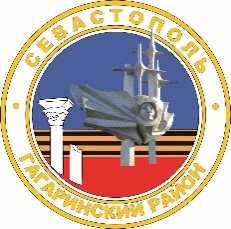 МЕСТНАЯ АДМИНИСТРАЦИЯ  ВНУТРИГОРОДСКОГО МУНИЦИПАЛЬНОГО ОБРАЗОВАНИЯГОРОДА СЕВАСТОПОЛЯ ГАГАРИНСКИЙ МУНИЦИПАЛЬНЫЙ ОКРУГПОСТАНОВЛЕНИЕ«20» февраля 2023 г.							№ 16 - ПМАО присвоении спортивного разряда «третий спортивный разряд» и присвоение спортивного разряда «второй спортивный разряд»	В соответствии с Законами города Севастополя от 20 июля 2007 г.                      № 166-ЗС «О физической культуре и спорте в городе Севастополе»,                                от 30 декабря 2014 г. № 102-ЗС «О местном самоуправлении в городе Севастополе», в связи с выполнением норм, требований и условий Положения о Единой всероссийской спортивной классификации, утвержденного приказом Министерства спорта Российской Федерации от 20 февраля 2017 г. № 108, постановлением местной администрации внутригородского муниципального образования города Севастополя Гагаринский муниципальный округ от 18.10.2021 г. № 53-ПМА «Об утверждении «Положения о комиссии местной администрации внутригородского муниципального образования города Севастополя Гагаринский муниципальный округ по присвоению спортивных разрядов «второй спортивный разряд» и «третий спортивный разряд» и квалификационных категорий спортивных судей «спортивный судья третьей категории» и «спортивный судья второй категории», на основании представленных документов, руководствуясь протоколом «Комиссии местной администрации внутригородского муниципального образования города Севастополя Гагаринский муниципальный округ по присвоению спортивных разрядов «второй спортивный разряд» и «третий спортивный разряд» и квалификационных категорий спортивных судей «спортивный судья третьей категории» и «спортивный судья второй категории»» от 20 февраля 2023 г.                 № 11, местная администрация внутригородского муниципального образования города Севастополя Гагаринский муниципальный округ постановляет:Присвоить следующие спортивные разряды:«Второй спортивный разряд» по видам спорта согласно приложению № 1 к настоящему постановлению.Присвоить следующие спортивные разряды:«Третий спортивный разряд» по видам спорта согласно приложению № 2 к настоящему постановлению.3. Настоящее постановление вступает в силу с момента его официального обнародования.4. Контроль за выполнением настоящего постановления возложить на первого заместителя Главы местной администрации внутригородского муниципального образования города Севастополя Гагаринский муниципальный округ (Ю.В. Иванченко).Глава внутригородского муниципального образования,исполняющий полномочия председателя Совета,Глава местной администрации						А.Ю. ЯрусовПриложение № 1 к постановлениюместной администрациивнутригородского муниципальногообразования города СевастополяГагаринский муниципальный округ от «20» февраля 2023 года № 16-ПМАСписок спортсменов, которым присвоен «Второй спортивный разряд» по видам спортаГлава внутригородского муниципального образования,исполняющий полномочия председателя Совета,Глава местной администрации						А.Ю. ЯрусовПриложение № 2 к постановлениюместной администрациивнутригородского муниципальногообразования города СевастополяГагаринский муниципальный округ от «20» февраля 2023 года № 16-ПМАСписок спортсменов, которым присвоен «Третий спортивный разряд» по видам спортаГлава внутригородского муниципального образования,исполняющий полномочия председателя Совета,Глава местной администрации						А.Ю. Ярусов№ п/пФамилия, Имя, ОтчествоВид спортаГод рожденияТренеры, подготовившие спортсмен (не менее 2-х лет)1.Степурин Роман АндреевичТхэквондо МФТ10.03.2009Вараксина Вероника Валерьевна2.Шашерин Игорь ЕвгеньевичТхеквондо МФТ18.06.2006Вараксина Вероника Валерьевна3.Габайдулин Рустам РаульевичТхеквондо МФТ 22.02.2008Вараксина Вероника Валерьевна4.Черниховский Игорь ДенисовичТхеквондо МФТ12.12.2008Вараксина Вероника Валерьевна5.Власенко Анастасия АлександровнаЭстетическая Гимнастика06.10.2009Козакова Наталия Анатольевна6.Михайличенко Эвелина АлексеевнаЭстетическая Гимнастика11.06.2009Козакова Наталия Анатольевна7.Филобок Владислава РомановнаЭстетическая Гимнастика11.03.2011Козакова Наталия Анатольевна8.Кащеева София АлександровнаЭстетическая Гимнастика03.05.2010Козакова Наталия Анатольевна9.Шурмелёва Варвара СергеевнаЭстетическая Гимнастика17.12.2009Козакова Наталия Анатольевна10.Шабаева Дарья ВасильевнаЭстетическая Гимнастика19.12.2009Козакова Наталия Анатольевна11.Лазарева Ева АлександровнаЭстетическая Гимнастика25.03.2011Козакова Наталия Анатольевна12.Талалаева Виктория СергеевнаЭстетическая Гимнастика25.09.2010Козакова Наталия Анатольевна13.Алипова Милана НиколаевнаЭстетическая Гимнастика18.01.2011Федорова Светлана ИвановнаКудряшова Елена Рашитовна14.Голуб Валерия ВалерьевнаЭстетическая Гимнастика22.10.2011Федорова Светлана ИвановнаКудряшова Елена Рашитовна15.Демиденко Дарина АнтоновнаЭстетическая Гимнастика20.11.2010Федорова Светлана ИвановнаКудряшова Елена Рашитовна16.Евстегнеева Алина МаксимовнаЭстетическая Гимнастика15.09.2010Федорова Светлана ИвановнаКудряшова Елена Рашитовна17.Коробова Вероника РомановнаЭстетическая Гимнастика23.06.2010Федорова Светлана ИвановнаКудряшова Елена Рашитовна18.Костюк Любовь КонстантиновнаЭстетическая Гимнастика18.05.2011Федорова Светлана ИвановнаКудряшова Елена Рашитовна19.Кудряшова Виктория СергеевнаЭстетическая Гимнастика28.04.2011Федорова Светлана ИвановнаКудряшова Елена Рашитовна20.Малахова Вероника ЮрьевнаЭстетическая Гимнастика22.01.2011Федорова Светлана ИвановнаКудряшова Елена Рашитовна21.Ранг Ева АлександровнаЭстетическая Гимнастика13.12.2010Федорова Светлана ИвановнаКудряшова Елена Рашитовна22.Сидорова Алла ГеоргиевнаЭстетическая Гимнастика26.12.2011Федорова Светлана ИвановнаКудряшова Елена Рашитовна23.Трофимова Валерия КонстантиновнаЭстетическая Гимнастика01.06.2010Федорова Светлана ИвановнаКудряшова Елена Рашитовна24.Шалаева Елизавета АндреевнаЭстетическая Гимнастика30.11.2010Федорова Светлана ИвановнаКудряшова Елена Рашитовна25.Осипова Анастасия ЮрьевнаЭстетическая Гимнастика21.01.2010Федорова Светлана ИвановнаКудряшова Елена Рашитовна26.Белова Виктория ДмитриевнаЭстетическая Гимнастика09.03.2010Козакова Наталья Анатольевна№ п/пФамилия, Имя, ОтчествоВид спортаГод рожденияТренеры, подготовившие спортсмен (не менее 2-х лет)1.Гладков  Гордей ЕвгеньевичТхэквондо МФТ01. 12.2010 Вараксина Вероника Валерьевна2.Марьенко Мария МихайловнаЭстетическая Гимнастика25.12.2009Козакова Наталья Анатольевна3.Грабовский Никита Геннадьевичплавание23.08.2009Нагорная Марина ВикторовнаКолос Дмитрий Александрович4.Сидоров Игорь ГеннадьевичТанцевальный спорт23.03.1990Базарный Александр Алексеевич5.Базарный Александр АлексеевичТанцевальный спорт05.05.1988Базарный Александр Алексеевич